Higher Turnover, Increased Profit, more EmployeesLapp’s Turnover Tops the Billion-Euro MarkStuttgart, 13 March 2018For the first time, the Lapp Group has recorded an annual turnover of more than EUR 1 billion. To be specific, the turnover of the global market leader for integrated cable and connection technology solutions increased by 13.9 per cent to EUR 1,026.8 million in the financial year 2016-17 (1 October to 30 September). The number of employees increased by 9.6 per cent to 3,770. Pre-tax earnings increased by 29 per cent to EUR 55.5 million. “These figures prove that our customers continue to trust us and that our strategy has put us on the right path – which we are obviously delighted by,” explains Andreas Lapp, Chairman of Lapp Holding AG. He continues with the following: “We have kept pace with the times with our solutions, particularly our UNITRONIC® and ETHERLINE® data cables, the pre-assembled ÖLFLEX® CONNECT system solutions and the modular EPIC® connectors. At the same time, we have refined our internal structure to be able to offer our customers all over the world the best connection solutions.”Positive business developmentThe strong 13.9 per cent growth in turnover to hit EUR 1,026.8 million was partially influenced by the positive development of the price of copper. As the actual price of a cable is calculated daily based on the current price of copper, turnover also increased due to the higher copper prices. The increase in turnover that can be attributed to copper is around 5 per cent. Currency rates only had a minor influence on turnover, with a reduction of 0.3 per cent. When adjusted to take account of the aforementioned variables, turnover increased by around 9 per cent, which was considerably stronger than the prevailing market climate. “This increase can be traced back to our successful strategic initiatives in particular: we have developed attractive new product ranges and optimised the work of our Sales Department. These facts aside, important sales markets such as mechanical engineering and systems engineering continued to grow steadily,” asserts Member of the Board Finance and Controlling Dr Ralf Zander. Positive development in all regionsThe European region (EMEA) experienced disproportionately strong growth. Turnover there grew by 15.8 per cent to hit EUR 718.9 million. With its share of turnover amounting to 70 per cent, the European region is the biggest market for the Lapp Group. In Germany alone, turnover came in at EUR 313.4 million (an increase of 16.8 per cent). The Asia-Pacific region (which includes Australia and New Zealand) increased its turnover by 12.9 per cent to hit EUR 194.1 million. The American region achieved a turnover of EUR 113.8 million in Canada, the USA and Central and South America, which equates to an increase of 4.5 per cent. Despite such generally positive development, Andreas Lapp was not entirely satisfied: “Our growth in Asia wasn’t as strong as we would have hoped. Today, around half of all people on the planet live there. By the middle of the century, under 10 per cent of the world’s population will live in Europe and the USA. That’s why we need to get stronger in Asia: we can’t just be satisfied with over-saturated European markets. As a result, we need to redouble our efforts to impress our customers in Asia.”A solid financial footingEarnings before interest, taxes, depreciation and amortisation (EBITDA) amounted to EUR 81 million (compared to EUR 66.8 million the previous year). Growth of 21.2 per cent means that this result increased disproportionately to the company’s growth.  Earnings before taxes (EBT) increased by 29.4 per cent over the previous year to reach EUR 55.5 million. Although the equity ratio decreased slightly to 53.9 per cent due to the increased balance sheet total (previous year: 55.4 per cent), it continues to be very high.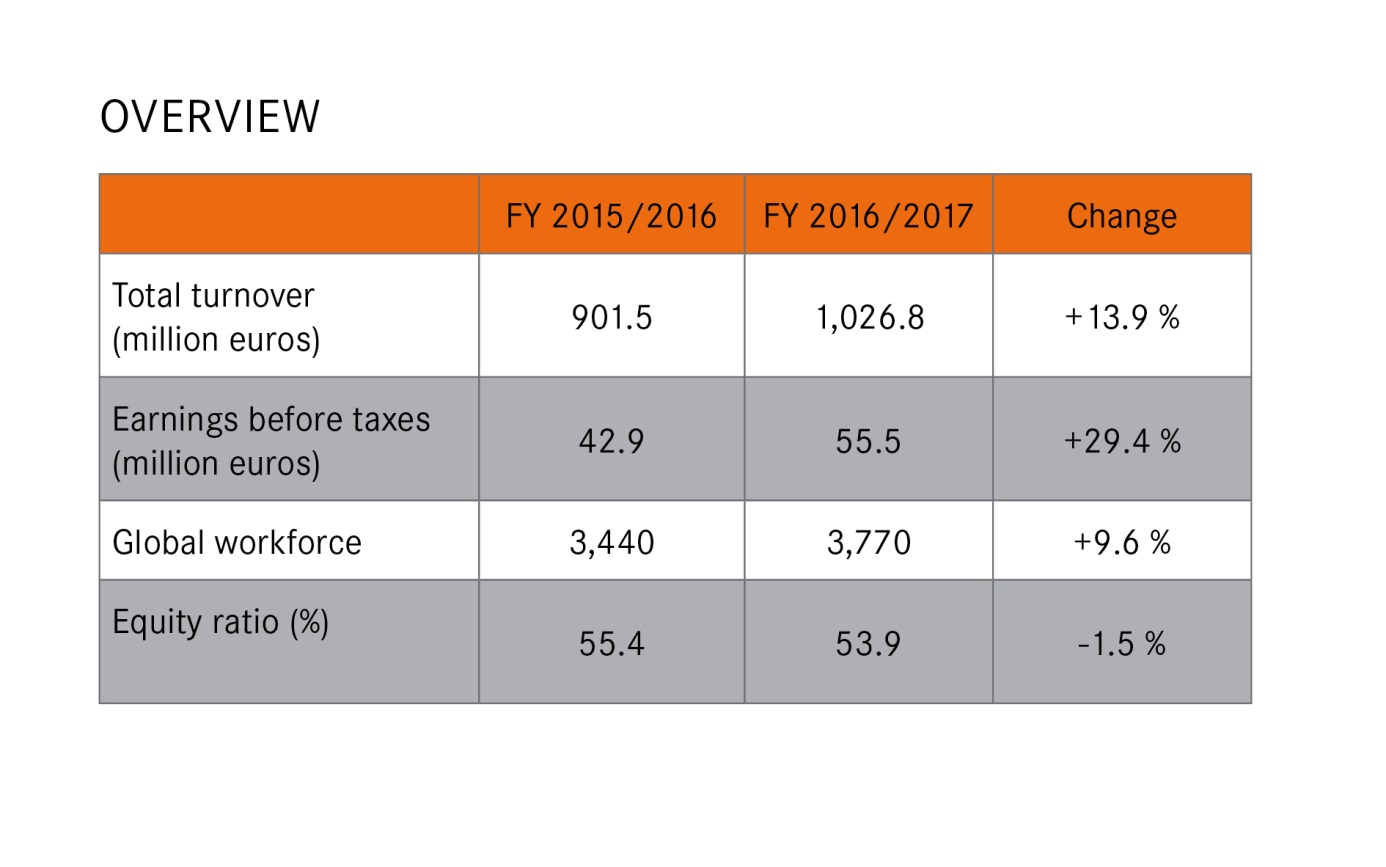 Investments in the futureEUR 24.1 million were invested in the financial year 2016/2017 – around EUR 4 million more than in the previous year. Focal points for this were the continued roll-out of the SAP software ECC 6.0 and investment in Lapp’s new European headquarters in Stuttgart. This aside, investment flowed into machinery, plants and logistics in the various production and distribution companies.Digital transformation is one of the most important topics of the future, and that goes for Lapp as well. Lapp has established a dedicated team to deal with all aspects of digitalisation within the company. In all divisions, projects are currently ongoing to address topics such as opening up new market opportunities with digital technologies, automating processes and optimising IT infrastructure.Innovations for automationThe trend towards networking in industry will also bring significant opportunities for the Lapp Group. “Connection solutions for industrial data communication are the backbone of Industry 4.0 or the Industrial Internet of Things (IIOT).  These have been – and continue to be – a focal point for the Lapp Group’s innovations,” explains Georg Stawowy, Member of the Board Technology and Innovation.One example is the ETHERLINE® TORSION Cat. 7: the first torsion-resistant and PROFINET®-compliant Cat. 7 cable. The high-speed cable for industrial Ethernet can transfer data at rates of up to 10 Gbit in a frequency band of up to 600 MHz. This is relevant for applications in the machinery and robotics segments, where large volumes of data from the likes of sensors or high-resolution cameras are commonplace – a key requirement for Industry 4.0.Since 2017, Lapp has also been offering active network components for industrial Ethernet systems for the first time in the form of ETHERLINE® ACCESS products.  Lapp took this step based on the fact that only the combination of an industrial-grade switch and industrial cables is enough to deliver the very highest performance in terms of transmission quality and reliability. This is also the reason why users prefer to procure complete systems for industrial applications from a single source.The Lapp Group notched up particularly strong growth (of 27 per cent) with the connection solutions for industrial data communication supplied under the ETHERLINE®, UNITRONIC®, HITRONIC® and EPIC® DATA brands. “This success shows that our customers are rewarding our efforts. The Lapp Group will continue to position itself as a preferred partner for the physical layer of industrial data communication in the future as well,” Georg Stawowy emphasises. A growth rate of 17 per cent – considerably above average – was also achieved by the pre-assembled ÖLFLEX® CONNECT cable systems. The initiative of offering special connection solutions for rail vehicles also continued to pay off; talks and trial processes held with European manufacturers were very promising.The modular EPIC® MH rectangular connector system is another important innovation. This solution enables users to perform configuration themselves, thereby incorporating various functions into one single connector. This flexibility is provided by a plug-in frame that can be equipped with Lapp connector modules and market-standard modules alike.Outstanding application examplesPerched atop a mountain in Namibia, the H.E.S.S. telescope searches for dying stars in the farthest reaches of space. These emit gamma radiation, which can be detected for a few billionths of a second in the form of blue light. Lapp supplied special twelve-core HITRONIC® glass fibre cables for an upgrade to the facility, which comprises five individual telescopes with diameters of between 13 and 28 metres. These cables are able to move in unison with the telescopes, which are constantly realigned to point towards new regions of space. This upgrade guarantees fast and reliable transmission of the camera data to the computers in the control centre at all times.The Bystronic glass Group, which is based in the Northern Black Forest in Germany, produces machinery and plants for manufacturing insulating glass. To name just a few examples, insulating glass made using Bystronic machines can be found installed in the Oscar Niemeyer Tower in Rio de Janeiro, the Mercedes-Benz Arena in Berlin, the Shanghai Tower or the Burj Khalifa in Dubai – the tallest building in the world. Bystronic glass was able to significantly accelerate their production process thanks to completely pre-assembled ÖLFLEX® CONNECT power chains from Lapp. This fact allowed Bystronic glass employees to concentrate more fully on their primary task instead of spending time assembling power chains. At the end of December, a ground-breaking power-generation facility combining wind turbines with pumped-storage technology went online in the community of Gaildorf, Southern Germany. With this so-called “water battery”, construction company Max Bögl Wind is setting new standards for the energy revolution. The Lapp Group supplied cables for the facility – from the tower to the cables for direct burial. What’s more, the tallest of the four wind turbines is also the tallest in the world at a height of 246.5 metres.More employees worldwideThe Lapp Group has added personnel reinforcements to its ranks with additional recruits in almost all divisions. The number of employees worldwide rose from 3,440 to around 3,770. This equates to an increase of 9.6 per cent over the previous year. “These many new employees need to be integrated and receive further training together with all existing staff members. After all, our goal is to be ‘best people in business’,” explains Dr Hilmar Döring, Member of the Board Human Resources and Organisational Development. That is why the HR Department’s focus for the previous financial year was on the continued professionalisation of staff development. We have developed a global skills model in support of this, to name just one example. Among other areas, this is implemented in the context of succession planning, further training and talent promotion.Positive outlook for the current financial yearThe Lapp Group anticipates continued growth in all regions for the financial year 2017/2018 as well. Lapp expects a significant boost from the continuously increasing demand for industrial data transmission systems, among other factors. In addition, Finnish companies SKS Automaatio and SKS Connecto were acquired at the turn of the year. With SKS Automaatio – as a leading company for automation and cable assembly – the Lapp Group is reinforcing its position in these areas, which have vital parts to play in Lapp’s Strategy 2020. Furthermore, the new company Lapp Australia was founded in early February as a joint venture with ECS, our long-time partner from New Zealand. Lapp wants to continue to cultivate the Australian market with this new joint venture. The company is still on the right track in the eyes of Chairman Andreas Lapp: “Our customers appreciate our tailor-made solutions, while our highly motivated employees will also continue to provide vital new stimuli in the course of the current financial year. We are well equipped for the future.”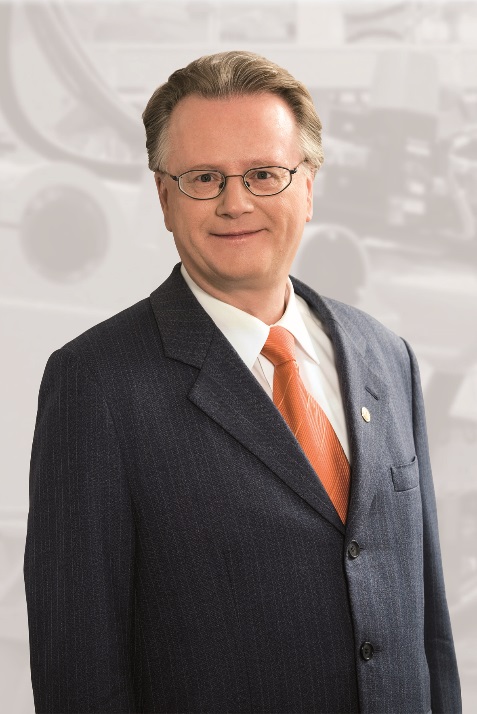 Andreas Lapp, Chairman of Lapp Holding AG and Member of the Board Marketing and SalesFind the image in printable quality here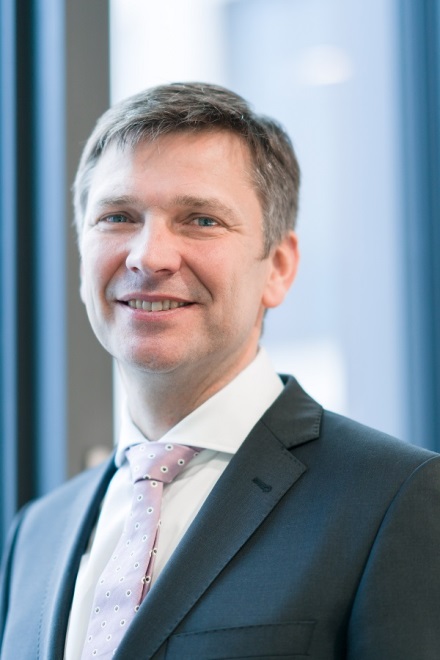 Georg Stawowy, Member of the Board Innovation and TechnologyFind the image in printable quality here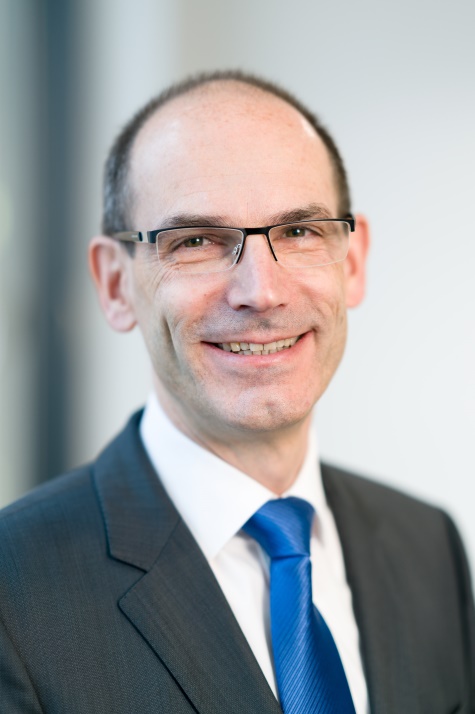 Dr Hilmar Döring, Member of the Board Human Resources and Organisation DevelopmentFind the image in printable quality here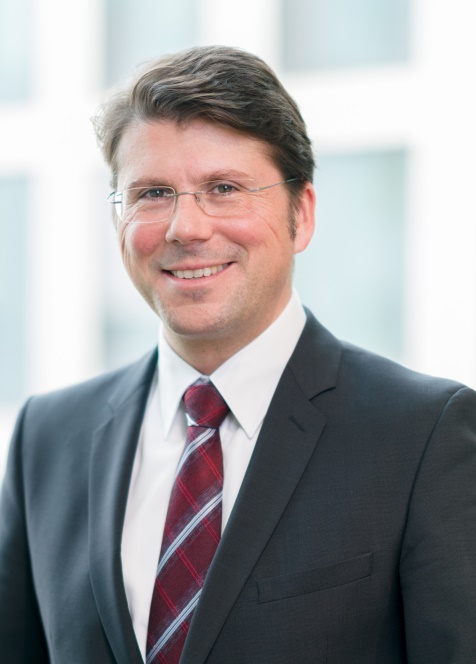 Dr Ralf Zander, Member of the Board Finance and ControllingFind the image in printable quality here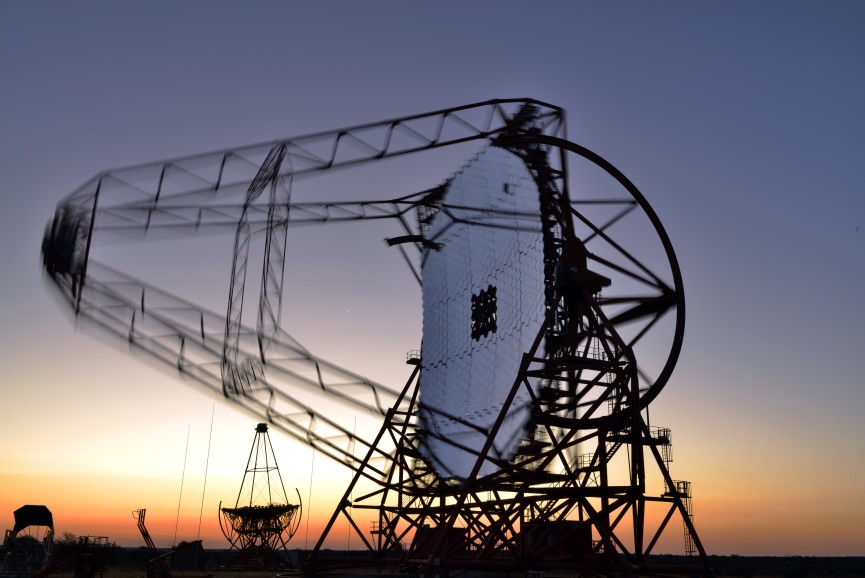 The H.E.S.S. telescope in Namibia was modernised with HITRONIC® glass fibre cablesFind the image in printable quality here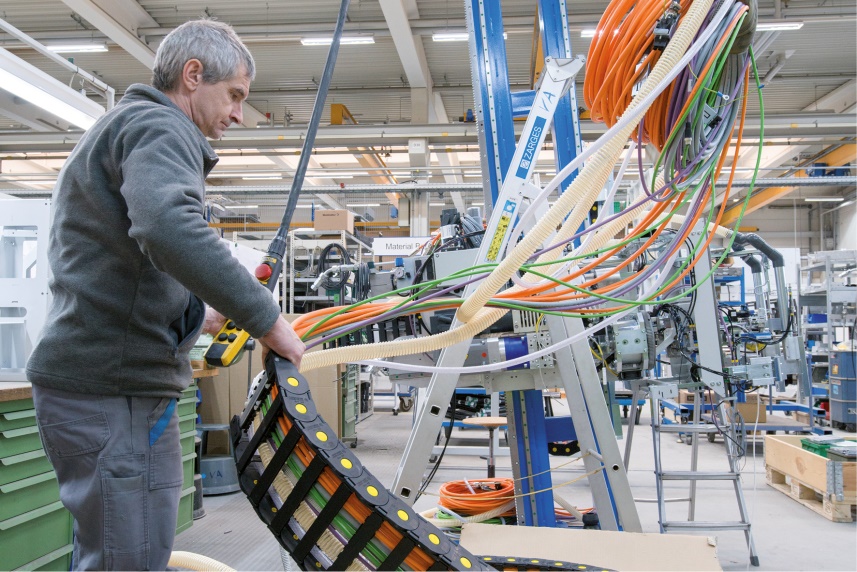 The Bystronic glass Group uses ÖLFLEX® CONNECT to produce machinery and plants for the production of insulating glassFind the image in printable quality here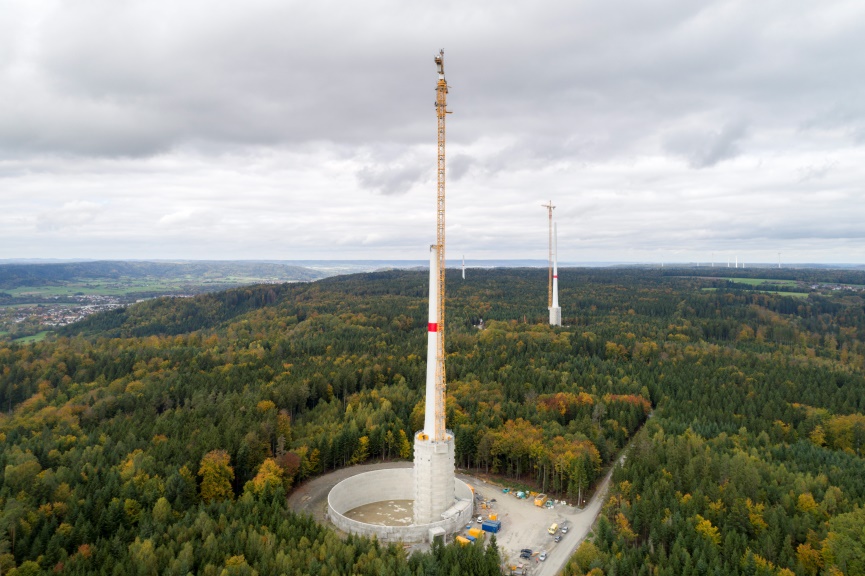 The tallest wind energy facility in the world, built by Max Bögl Wind, feeds green energy into the grid using cables from LappFind the image in printable quality herePress contact:Dr. Markus Müller					Irmgard NilleTel: +49(0)711/7838-5170				Tel.: +49(0)711/7838–2490
Mobil: +49(0)172/1022713				Mobil: +49(0)160/97346822
markus.j.mueller@lappgroup.com			irmgard.nille@in-press.deU.I. Lapp GmbH
Schulze-Delitzsch-Straße 25
D-70565 StuttgartFind more information here: www.lappkabel.com/pressAbout the Lapp Group:Headquartered in Stuttgart, Germany, the Lapp Group is a leading supplier of integrated solutions and branded products in the field of cable and connection technology. The Group’s portfolio includes standard and highly flexible cables, industrial connectors and cable entry systems, customized system solutions, automation technology and robotics solutions for the intelligent factory of the future, as well as technical accessories. The Lapp Group’s core market is in the industrial machinery and plant engineering sector. Other key markets are in the food industry as well as the energy and the mobility sector.The Lapp Group has remained in continuous family ownership since it was founded in 1959. In the 2016/17 business year, it generated consolidated revenue of 1,027 million euros. Lapp currently employs approximately 3,770 people across the world, has 17 production sites and around 40 sales companies. It also works in cooperation with around 100 foreign representatives.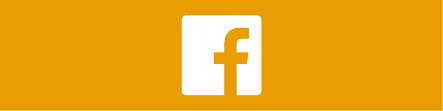 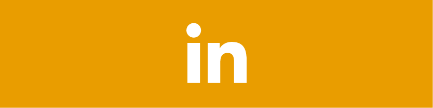 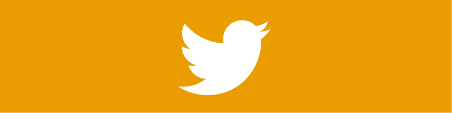 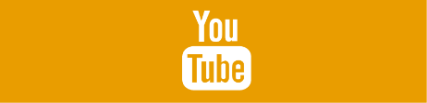 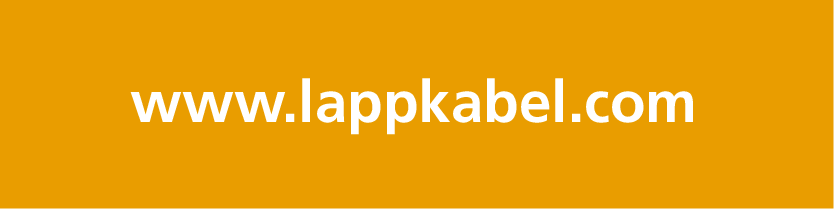 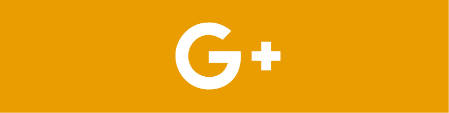 